12. April 2024Etat-Anregung 
zum Haushalt 2024/2025Produktbereich 16 Nahverkehr und ÖPNVProduktgruppe 16.06 VerkehrseinrichtungenÄnderung der Verkehrsführung von Linienbussen um die Haltestelle „Triftstraße“ in NiederradDie Stadtverordnetenversammlung möge beschließen:Im Haushalt 2024/2025 werden ausreichend Mittel eingestellt, um die Verkehrsführung von Linienbussen um die Haltestelle „Triftstraße“ in Niederrad so zu ändern, dass zumindest die Buslinien 61, 78 und N12 künftig über die Haltestelle der Straßenbahnen geführt werden. Hiermit soll erreicht werden, dass es stadtauswärts nicht mehr zu Verkehrsstockungen kommt, wenn zwei Busse hintereinander halten müssen. Weiterhin soll erreicht werden, dass Menschen nicht mehr bei Rot über die Fußgängerampel rennen, weil sie eine Straßenbahn erreichen wollen. Dies betrifft beide Straßenseiten. Stadteinwärts ergäbe sich der Vorteil, dass der Fahrradweg nicht mehr von wartenden Menschen blockiert wird.Begründung:Um die Haltestelle „Triftstraße“ gibt es derzeit diverse Herausforderungen: von Verkehrsstockungen, weil zwei Busse hintereinander an die Bushaltestelle anfahren und die Abzweigung aus der Bruchfeldstraße blockieren, über Rot laufende Menschen, die eine Straßenbahn erreichen wollen, sowie Ärger über viele Menschen auf dem Fahrradweg. Die Haltestelle ist schon jetzt für zwei Fahrzeuge ausgelegt und müsste nicht umgebaut werden. Somit hätte eine Führung der genannten Buslinien viele Vorteile. Dr. Jan Binger						Andrea Müller-Wüst						Dr. Jan BingerMartin-Benedikt Schäfer					Martin-Benedikt SchäferDr. Uwe Schulz						Dr. Uwe Schulz(Antragsteller)						(Fraktionsvorsitzende)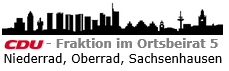 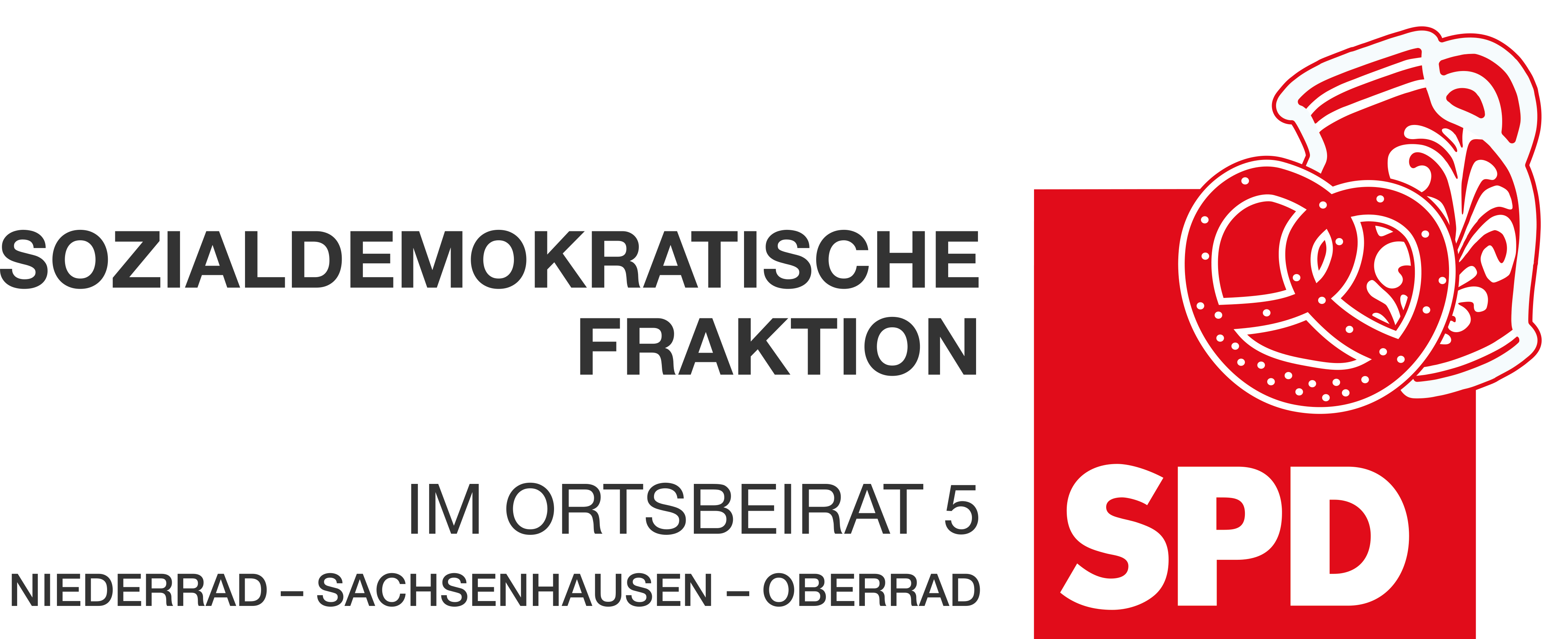 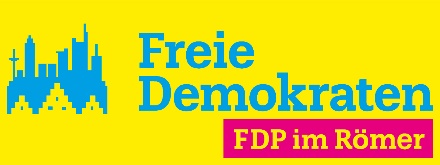 